Publicado en Madrid el 28/04/2017 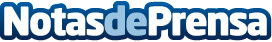 El niño de 'Hola, soy Edu, ¡Feliz Navidad!' crea una app para cancelar deudas y empezar de nuevo sin ellasLa aplicación permite hacer los tramites para acogerse a la Ley de la Segunda Oportunidad a través del móvil y cancelar deudas que no se pueden pagar.

Mas de 5 millones de Españoles pueden cancelar sus deudas y tener una nueva vida  y no lo saben.

Walt Disney se acogió al mecanismo de segunda oportunidad de EEUU y después levanto su imperio.
Datos de contacto:Ricardo Caballeronewsline(+34) 935801012Nota de prensa publicada en: https://www.notasdeprensa.es/el-nino-de-hola-soy-edu-feliz-navidad-crea-una Categorias: Finanzas Emprendedores E-Commerce Dispositivos móviles http://www.notasdeprensa.es